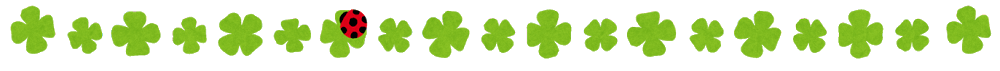 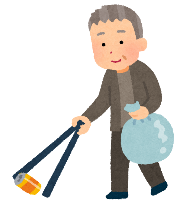 ひにち　　　　　　（・）　　：　　～　　：　　　Petsa　　　 　 　    (Sabado・Linggo）   :   ~   :    　ばしょ　　　　　　　　　　　　　　　　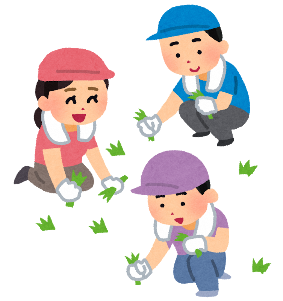 　Lugar　　 　　　　　　　　　　　　　　もってくるもの　　　　　　　　　　　　　　　　　Mga dapat dalhin　  　　　　　　　　　　　　　　＊休(やす)むときは、　　　　　　　　円(えん)を　組長(くみちょう)に　払(はら)ってください。＊お年寄り(としより)や　病気(びょうき)で　草(くさ)とりが　できないときは　組長(くみちょう)に　相談(そうだん)してください。＊Kung hindi makakasali ay magbigay ng ______yen sa inyong leader.＊Ang mga matatanda at may sakit na hindi makakasali sa pagtatanggal ng mga damo ay mangyaring komunsulta sa inyong leader.